Муниципальное общеобразовательное учреждение 
Нагорьевская средняя школа Программа весеннего оздоровительного лагеря с дневным пребыванием детей «Весенняя капель»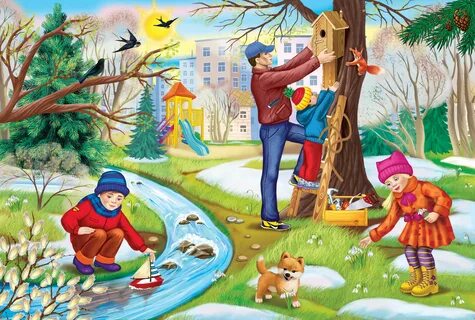 2022 годПояснительная записка   Данная программа предназначена для реализации в весеннем оздоровительном лагере с дневным пребыванием на базе МОУ Нагорьевская СШ и рассчитана на детей в возрасте от 7 до 12 лет. Обязательным для лагеря является вовлечение в его работу ребят из многодетных и малообеспеченных семей, трудных подростков и желающих.   Весенний оздоровительный лагерь с дневным пребыванием – это учреждение, предназначенное для обеспечения полноценного отдыха и оздоровления детей в стенах образовательного учреждения, создания благоприятных условий для их всестороннего духовного и физического развития, выработки первичных трудовых навыков через привлечение к общественно полезной работе, отвлечения подростков от пагубного влияния улиц. Деятельность воспитанников лагеря отлична от типовой учебной деятельности образовательного и воспитательного процесса школы, а система работы лагеря направлена на создание оптимальных условий для полноценного отдыха детей. Лагерь дает возможность любому ребенку раскрыться, достичь высокого уровня самоуважения и самореализации. На реализацию данных задач направлена вся работа весеннего лагеря.Весенний оздоровительный лагерь с дневным пребыванием детей на базе МОУ Нагорьевская СШ на протяжении многих лет успешно выполняет свои функции: оздоравливает детей, продолжает формирование трудовых навыков у школьников, развивает у ребят чувство коллективизма, творческие способности. Он является частью социальной среды, в которой дети реализуют свои возможности, потребности коммуникативной и физической деятельности. Весенний лагерь является, с одной стороны, формой организации свободного времени детей разного возраста, пола и уровня развития, с другой – пространством для оздоровления, развития художественного, технического, социального творчества.   На современном этапе лагерь не утратил своих основных функций, а с учетом изменений в социально – экономической жизни общества расширил их. Процесс организации воспитательной работы в лагере направлен на вовлечение ребенка в общественную жизнь с учетом его индивидуальных способностей, выработку ценностного отношения к здоровому образу жизни и формирование на этой основе его нравственного, эстетического, гражданского сознания. С этой целью в лагере выстроена система воспитательно – оздоровительной работы, что позволяет обеспечить полноценное воспитание и оздоровление детей.Установка на всестороннее развитие личности предполагает непрерывную работу, направленную на овладение детьми основами физической культуры в период весенних каникул. Воспитание у детей осознанной потребности в здоровье и здоровом образе жизни является одной из главных задач данной программы. Организация спортивных соревнований, проведение подвижных игр, конкурсов, встречи с медицинскими работниками, оздоровительные процедуры призваны способствовать укреплению здоровья, развитию двигательных способностей и функциональных возможностей детей, воспитанию нравственных и волевых качеств личности.Организация досуга построена так, чтобы наиболее полно и ярко раскрыть естественную потребность в свободе и независимости ребенка, стать сферой активного самовоспитания, предоставить детям возможность роста и самосовершенствования, преодолеть трудности возрастных проблем. Реализация программы осуществляется через организацию различных видов деятельности.Программа также способствует формированию самостоятельности детей в организации совместной деятельности, через включение ребят в управление делами на уровне микрогруппы, отряда и предусматривает развитие и воспитание ребят в коллективе.Отдых – это смена деятельности. Энергия ребенка в период весеннего отдыха находит выход в деятельности творческой, которая, по сути своей, всегда несет психотерапевтический эффект. Использование массовых форм проведения досуга, таких как игры, конкурсы, состязания, концертно – игровые программы способствуют включению всех детей в творческую деятельность, расширяют кругозор детей, развивают у них любознательность.Цели и задачи программыЦели программы:организация отдыха и оздоровления учащихся в период весенних каникул;планирование досуга школьников весной с целью создания условий для разностороннего развития личности воспитанников и раскрытия творческого потенциала ребенка;проведение оздоровительных мероприятий, результатом которых будет повышение уровня здоровья детей и формирование стремления к здоровому образу жизни.Задачи:обеспечить занятость и охрану здоровья детей, прививать навыки здорового образа жизни, укреплять здоровье;оказать социальную поддержку детям из малообеспеченных семей;проводить профилактические оздоровительные мероприятия по укреплению иммунной и нервной системы;создать благоприятные условия для разностороннего развития личности каждого ребенка и весеннего отдыха детей;спланировать и провести комплекс мероприятий, предусматривающих физическое, нравственное, психическое оздоровление детей в условиях временного коллектива;создание условий для самореализации и самовыражения, атмосферы творчества и сотрудничества через вовлечение воспитанников лагеря в творческие виды деятельности и развитие творческого мышления;выявить одаренных и талантливых детей, привлечь их к участию в различных мероприятиях.Направления и виды деятельности:спортивно-оздоровительное;художественно – творческое;трудовая деятельность;досуговая деятельность;интеллектуальное направление;кружковая деятельность.Участники программы:младшие школьники;подростки.Сроки действия программы:С 21.03.2022 по 25.03.2022 годаОсновное содержание программыСпортивно–оздоровительное направление1 БЛОК «В здоровом теле - здоровый дух » осуществляется через:вовлечение детей в различные формы физкультурно-оздоровительной работы;выработку и укрепление гигиенических навыков;расширение знаний об охране здоровья.Основные формы организации:Утренняя гимнастика (зарядка);спортивные игры на спортивной площадке;подвижные игры на свежем воздухе «Перестрелка», «Вороны и воробьи»,  «Вышибалы», «Цепи» и т.д.;эстафеты («Сказочные эстафеты», «Мой друг - спорт»)  , часы здоровья;солнечные ванны (ежедневно);воздушные ванны (ежедневно).В весеннем оздоровительном лагере вся работа направлена на сохранение и укрепление здоровья детей. Утренняя гимнастика проводится ежедневно в течение 10-15 минут: в хорошую погоду – на открытом воздухе, в непогоду – в проветриваемом спортивном зале. Основная задача этого режимного момента, помимо физического развития и закаливания, - создание положительного эмоционального заряда и хорошего физического тонуса на весь день.Спортивные соревнования, веселые эстафеты, различные беседы о здоровом образе жизни, психологические тренинги, спортивные мероприятия развивают у детей ловкость и смекалку, помогают им развивать различные двигательные способности и реализуют потребность детей в двигательной активности, приобщают воспитанников к здоровому образу жизни. Для максимального достижения результата при проведении спортивных мероприятиях присутствует дух соревнования и реализуется принцип поощрения. После конкурсов, которые развивают не только физическое состояние детей, но и укрепляют их дух, дети получают грамоты.В свободное время воспитанники принимают участие в подвижных играх, включающих все основные физкультурные элементы: ходьбу, бег, прыжки. Они способствуют созданию хорошего, эмоционально окрашенного настроения у детей, развитию у них таких физических качеств, как ловкость, быстрота, выносливость, а коллективные игры – еще и воспитанию дружбы.Обязательно проводятся оздоровительные процедуры: воздушные ванны, солнечные ванны. Для солнечных ванн подходит площадка перед школой. Чтобы дети дышали свежим воздухом, максимальное количество мероприятий и режимных моментов проходит на улице.Художественно – творческое направление2 БЛОК осуществляется через:изобразительная деятельность (конкурсы рисунков «Я и моя безопасность», «Весна – это …», «Удивительный мир пернатых»)конкурсные программы;творческие конкурсы;творческие игры.Творческая деятельность – это особая сфера человеческой активности, в которой личность не преследует никаких других целей, кроме получения удовольствия от проявления духовных и физических сил. Основным назначением творческой деятельности в лагере является развитие креативности детей и подростков.Рисование в лагере дает большие возможности в развитии художественных способностей детей. Рисуя, дети усваивают целый ряд навыков изобразительной деятельности, укрепляют зрительную память, учатся замечать и различать цвета и формы окружающего мира. В своих рисунках они воплощают собственное видение мира, свои фантазии.Трудовое направление3 БЛОК «Трудовой десант» осуществляется через:выполнение трудовых обязанностей (дежурство в отрядной комнате)коллективные трудовые дела.Работа направлена на развитие трудовой активности и приобщение детей к труду.Досуговое направление4 БЛОК «Веселые ребята» осуществляется через:вовлечение наибольшего количества ребят в различные формы организации досуга;Организацию деятельности творческих мастерских.Экскурсии В основе лежит свободный выбор разнообразных общественно-значимых ролей и положений, создаются условия для духовного нравственного общения, идёт закрепление норм поведения и правил этикета, толерантности.Досуговая деятельность – это процесс активного общения, удовлетворения потребностей детей в контактах. Творческой деятельности, интеллектуального и физического развития ребенка, формирования его характера. Организация досуговой деятельности детей – один из компонентов единого процесса жизнедеятельности ребенка в период пребывания его в лагере.Интеллектуальное направлениеБЛОК «Умники и умницы» осуществляется через:Проведение интеллектуальных игр:Игровая программа «Игры моего детства»Интерактивная игра ко Дню птиц «Птичий калейдоскоп»Интеллектуальное занятие «Занимательная психология»«Интеллектуальное казино»В условиях весеннего отдыха у ребят не пропадает стремление к познанию нового, неизвестного, просто это стремление реализуется в других, отличных от школьного урока, формах. С другой стороны, ребята стремятся к практической реализации тех знаний, которые дала им школа, окружающая среда. Поэтому интеллектуальная работа направлена на расширение кругозора, развитие интеллекта воспитанников и их познавательной деятельности, развитие мышления, памяти, внимания, формирование положительных эмоций от обучения и потребности в непрерывном образовании.Условия реализации программыНормативно-правовые условия:Закон «Об образовании РФ»Конвенция о правах ребенкаУстав МОУ Нагорьевская СШ. Положение о лагере дневного пребывания.Правила по технике безопасности, пожарной безопасности.Рекомендации по профилактике детского травматизма, предупреждению несчастных случаев с детьми в школьном оздоровительном лагере.Инструкции по организации и проведению экскурсий.Приказы Управления образования.Должностные инструкции работников.Санитарные правила о прохождении медицинского осмотра.Заявления от родителей.Планы работы.2. Материально-технические условия предусматривают:3. Кадровые условия.В соответствии со штатным расписанием в реализации программы участвуют:Координаторы смены:начальник лагеря;Кураторы отрядов:воспитатели отряда (из числа педагогов школы);Руководители творческих мастерскихиз числа педагогов4. Методические условия предусматривают:          наличие необходимой документации, программы, плана;проведение инструктивно-методических сборов с педагогами до начала лагерной смены;коллективные творческие делатворческие мастерскиеиндивидуальная работаделовые и ролевые игрыОжидаемые результаты           В ходе реализации данной программы ожидается:Общее оздоровление воспитанников, укрепление их здоровья.Укрепление физических и психологических сил детей и подростков, развитие лидерских и организаторских качеств, приобретение новых знаний, развитие творческих способностей, детской самостоятельности и самодеятельности.Получение участниками смены умений и навыков индивидуальной и коллективной творческой и трудовой деятельности, социальной активности.Развитие коммуникативных способностей и толерантности.Повышение творческой активности детей путем вовлечения их в социально-значимую деятельность.Расширение кругозора детей.Повышение общей культуры учащихся, привитие им социально-нравственных норм.Личностный рост участников смены.План воспитательной работы лагеря «Весенние забавы»с дневным пребыванием во время весенних каникулс 21.03.2021 по 25.03.2021Предполагаемый результатВ ходе реализации данной рабочей программы осуществится:Общее оздоровление воспитанников, укрепление из здоровья;Укрепление физических и психологических сил детей и подростков, развитие лидерских и организаторских качеств, приобретение новых знаний, развитие творческих способностей, детской самостоятельности и самодеятельности;Участники смены приобретут умения и навыки индивидуальной и коллективной творческой и трудовой деятельности, социальной активности;Развитие коммуникативных способностей и толерантности;Повышение творческой активности детей путем вовлечения их в социально – значимую деятельность;Приобретение новых знаний и умений в результате занятий в кружках;Расширение кругозора детей;Повышение общей культуры учащихся, привитие им социально – нравственных норм;Личностный рост участников смены.Развитие творческих способностей;Формирование устойчивого познавательного интереса.Отрицательного отношения к нарушениям ПДДРежим работы лагеря8:45 - 9:00 - сбор детей9:00 - 9:15 - зарядка9:20 - 9:45 – завтрак10:00 - 12:00 - подвижные игры, мероприятия по плану12:10 – 13:20 - спортивные мероприятия, работа в отряде, по интересам13:30 – 13:55 – обед14:00 - 14:50 - сценические мероприятия (концерты, спектакли, шоу, телепросмотры) Подведение итогов.15:00 - уход домой Наименование кабинетов и заловПрименениеИсточник финансирования и материальная базаОтветственныеКабинетыИгровые комнатыМатериальная база школы(канцелярские принадлежности для творческих мастерских, отрядных дел, подготовки стендов и материалов для конкурсов)Начальник лагеря, воспитатели, технический персоналСпортивный залЗанятия спортом, состязания, линейка ( в случае плохой погоды)Материальная база школыСпортивныйруководительСпортивная площадкаЛинейка, проведение общелагерных игр на воздухе, спортивные состязанияМатериальная база школыСпортивныйруководительШкольный дворОтрядные дела, игры - путешествияМатериальная база школыВоспитатели, администрация лагеряСпортивный зал, танцевальный залМероприятия и концерты,  работа детской творческой мастерскойМатериальная база школыВоспитатели, администрация лагеряМедицинскийкабинетМедицинский контроль мероприятий лагерной сменыМатериальная база школыМедицинский работникШкольная библиотекаЛитература для педагогов и детей лагеряМатериальная база школыБиблиотекарьМетодический кабинетТворческая мастерская воспитателей, руководителей кружковМатериальная база школыНачальник лагеряКомнаты гигиеныТуалеты, места для мытья рук, раздевалкиМатериальная база школыНачальник лагеря, воспитатели,технический персонал№Мероприятие Дата проведенияДата проведенияОтветственный 21.03. (понедельник)«Здравствуй, племя молодое!» 21.03. (понедельник)«Здравствуй, племя молодое!» 21.03. (понедельник)«Здравствуй, племя молодое!» 21.03. (понедельник)«Здравствуй, племя молодое!» 21.03. (понедельник)«Здравствуй, племя молодое!»1Торжественная линейка «Здравствуй, лагерь!»Торжественная линейка «Здравствуй, лагерь!»9.00-9.15.Уколова Г.В.2Минутка здоровья «Если хочешь быть здоровым …» Минутка здоровья «Если хочешь быть здоровым …» 9.15- 9.30Касаткина М.А.3Игровая программа «Здравствуй, лагерь!», открытие весеннего лагеря «Весенняя капель» в ДКИгровая программа «Здравствуй, лагерь!», открытие весеннего лагеря «Весенняя капель» в ДК10.00-11.50Касаткина М.А.Уколова Г.В.4Игровая программа «Игры моего детства»Игровая программа «Игры моего детства»12.00-12.40Рогова Е.В.5Подвижные игры на свежем воздухе.Подвижные игры на свежем воздухе.12.45-13.30Уколова Г.В.6Просмотр видеоролика о приметах весны «Загадки бабушки Природы»Просмотр видеоролика о приметах весны «Загадки бабушки Природы»14.00-14.50Касаткина М.А.22.03. (вторник)«Птицы – наши друзья»22.03. (вторник)«Птицы – наши друзья»22.03. (вторник)«Птицы – наши друзья»22.03. (вторник)«Птицы – наши друзья»22.03. (вторник)«Птицы – наши друзья»1Минутка здоровья «Если хочешь быть здоровым …»Минутка здоровья «Если хочешь быть здоровым …»9.00-9.15.Мягченкова С.Ю.2Интерактивная игра ко Дню птиц «Птичий калейдоскоп».Интерактивная игра ко Дню птиц «Птичий калейдоскоп».10.00-12.00Мягченкова С.Ю.3.Веселая акварелька  «Удивительный мир пернатых».Веселая акварелька  «Удивительный мир пернатых».12.00-13.20Кузнецова Т.А.4Подвижные игры «Вороны – вороны», «Цепи»Подвижные игры «Вороны – вороны», «Цепи»14.00-14.5оКузнецова Т.А.Мягченкова С.Ю.23.03. (среда)«Экскурсия в храм»23.03. (среда)«Экскурсия в храм»23.03. (среда)«Экскурсия в храм»23.03. (среда)«Экскурсия в храм»23.03. (среда)«Экскурсия в храм»1Минутка здоровья «Если хочешь быть здоровым…»Минутка здоровья «Если хочешь быть здоровым…»9.00- 9.15Уколова Г.В.2Экскурсия в Николо-Сольбинский монастырьЭкскурсия в Николо-Сольбинский монастырь10.00-13.00Касаткина М.А.Уколова Г.В.3Интеллектуальное занятие «Занимательная психология»Интеллектуальное занятие «Занимательная психология»14.00-14.50Касаткина М.А.24.03.(четверг)«Поэзия вокруг нас»24.03.(четверг)«Поэзия вокруг нас»24.03.(четверг)«Поэзия вокруг нас»24.03.(четверг)«Поэзия вокруг нас»1Минутка здоровья «Если хочешь быть здоровым…»Минутка здоровья «Если хочешь быть здоровым…»9.00-9.15Кузнецова Т.А.2Мероприятие ко Дню поэзии «Поэтическая страничка» в ДКМероприятие ко Дню поэзии «Поэтическая страничка» в ДК10.00-12.00Кузнецова Т.А.Мягченкова С.Ю.3Сказочные эстафеты «Путешествуем вместе со сказочными героями»Сказочные эстафеты «Путешествуем вместе со сказочными героями»12.15-13.20Кузнецова Т.А.Мягченкова С.Ю.4Игры на свежем воздухеИгры на свежем воздухе14.00-14.50Мягченкова С.Ю.25.03 (пятница)«Здоровый образ жизни»25.03 (пятница)«Здоровый образ жизни»25.03 (пятница)«Здоровый образ жизни»25.03 (пятница)«Здоровый образ жизни»25.03 (пятница)«Здоровый образ жизни»1Минутка здоровья «Если хочешь быть здоровым…»Минутка здоровья «Если хочешь быть здоровым…»9.00-9.15Кузнецова Т.А.2Практическое занятие «Безопасный мир вокруг меня»Практическое занятие «Безопасный мир вокруг меня»10.00- 11.00Леонтьев И.В.3Спортивно–развлекательная игра «Мой друг - спорт»  Спортивно–развлекательная игра «Мой друг - спорт»  11.00-12.00Воробьев Н.С4Экскурсия ППЧЭкскурсия ППЧ12.00-13:20Горев С.А.Мягченкова С.Ю.5Закрытие лагерной сменыЗакрытие лагерной смены14.00-14.50Касаткина М.А. Уколова Г.В.